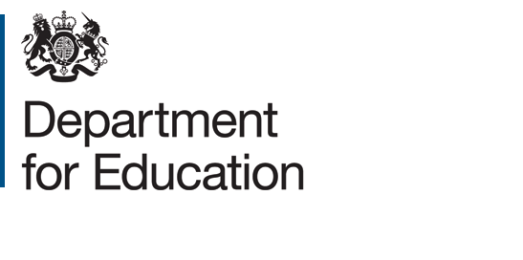 Teacher (Degree) Apprenticeship (TDA) secondary mathematics funding pilot: application formThis form is for degree-awarding, accredited initial teacher training (ITT) providers, or partnerships between accredited ITT providers and degree-awarding institutions, to take part in  the secondary mathematics Teacher Degree Apprenticeship funding pilot.Please read our accompanying guidance before completing this application form.If you have any questions please email itt.engagement@education.gov.uk. Once signed, email your completed forms to itt.engagement@education.gov.uk before 11:59pm on Monday 11 March.Section 1 – Applicant detailsIf the person submitting the application is not the accounting officerSection 2 – Eligibility and details of your proposalQuestion 1 – Background and experience Only existing providers who are accredited by the DfE to deliver ITT leading to QTS and are a degree-awarding institution, or a partnership between an accredited ITT provider and a degree-awarding institution, may apply to be part of this pilot. Please set out:1.1 your ITT provider name and code, and Office for Students (OfS) university name and code 1.2 the region of England you operate within (state all that are relevant):North WestNorth EastYorkshire and The HumberEast MidlandsWest MidlandsEast of EnglandLondonSouth EastSouth West1.3 evidence of your knowledge of and experience in delivering mathematics ITT courses, undergraduate degree courses in mathematics, and apprenticeshipsUse this box for your answer. The word limit is 750 words. Question 2 – Course content(s) and material Please set out: 2.1 Details of the content you propose to include in the delivery of the secondary mathematics teacher degree apprenticeship course. This includes:course contentcourse structurehow you’ll deliver the coursethe proposed on-the-job training and off-the-job training spilthow much of your course will be face-to-facewhether you’ll include a PGCE2.2 You should also explain how you’ll meet the requirements of the:ITT criteria and supporting adviceITT core content framework Teachers' StandardsUse this box for your answer. The word limit is 1,000 words. The score out of 5 for this question will be doubled when calculating the overall score.Question 3 – Course development and school partnershipsPlease provide details of your proposed strategy to develop a teacher degree apprenticeship course at pace and build adequate school partnerships to employ trainees. Include your:3.1 timeline for course development to begin trainee recruitment from autumn 2024 with training to start from autumn 20253.2 strategy to build a network of schools to employ trainees to start training from autumn 2025Use this box for your answer. The word limit is 500 words.Question 4 – Recruitment, selection and take-upPlease provide details of your proposed strategy to ensure that there is adequate take-up from candidates for joining the pilot programme. Include:4.1 your timeline for trainee recruitment and where you intend to recruit trainees from4.2 your strategy to ensure you are able to recruit at least 25 trainees and the methods you’ll use to target audience groups and market the pilotUse this box for your answer. The word limit is 500 words.Question 5 – Quality assurance, assessment and evaluationYou’ll need to provide information on your process for assessing, moderating and recording trainees’ progress against the Teachers' Standards, including:5.1 how trainees record evidence of their progress and how you’ll avoid excessive trainee workload5.2 how this evidence will be linked to the Teachers’ Standards and how regularly you’ll review it5.3 how you’ll ensure that trainees are developed and support struggling trainees to improvePlease also state the name and role(s) of the individual with responsibility for quality assurance (QA), including: 5.4 How your QA process will monitor your provision, ensuring continuous improvement where required throughout delivery. Use this box for your answer. The word limit is 750 words.Question 6 – Timelines and delivery Please provide your proposed plan for implementing the pilot by the start of the academic year 2024 to 2025. Include:6.1 a delivery timeline with courses beginning from autumn 20256.2 evidence that you have capacity to deliver the pilot from the academic year 2025 to 2026, including the relevant structures and resource to support trainees 6.3 confirmation that you have approval from the individual with overall responsibility for new programmes within your organisation Use this box for your answer. The word limit is 500 words.Section 3 – SignaturesBy signing on this page I confirm all of the following: the provider or partnership you represent is an accredited English ITT providerthe provider or partnership is a degree-awarding institution the provider or partnership you represent is already on the APAR at the time of applicationthe answers provided are within the word limit specified for each question responses are typed in Arial size 11 fontthe criteria for each question has been addressedthe information in your response is relevant to the specific question up-to-date terminology has been used © Crown copyright 2024Name of lead applicant ITT provider Address of lead applicant ITT provider If applicable, name and addresses of other applicant ITT providersName of accounting officer Accounting officer’s email Accounting officer’s phone numberName of the person submitting the application Position of the person submitting the applicationEmail for the person submitting the applicationPhone number for the person submitting the applicationSignatureDate (DD/MM/YYYY)